INDICAÇÃO Nº 789/2018“Indica ao Poder Executivo Municipal operação ‘tapa-buracos” Rua Júlio  Nº 92no bairro Boa Vista neste municípioExcelentíssimo Senhor Prefeito Municipal, Nos termos do Art. 108 do Regimento Interno desta Casa de Leis, dirijo-me a Vossa Excelência para sugerir que, por intermédio do Setor competente, seja executada operação “tapa-buracos” em toda a extensão da Rua  Júlio  Nº 92 no bairro Boa Vista    neste  município. Justificativa:Conforme visita realizada “in loco”, este vereador pôde constatar o estado de degradação da malha asfáltica (devido às chuvas) da referida via pública, fato este que prejudica as condições de tráfego e potencializa a ocorrência de acidentes, bem como o surgimento de avarias nos veículos automotores que por esta via diariamente trafegam. Plenário “Dr. Tancredo Neves”, em 25/01/2018Edivaldo Meira-Vereador-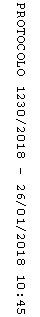 